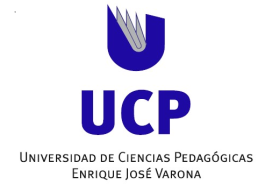 Convocatoria al Concurso Periodístico: “Un reportaje que siento necesario”La Dirección de Extensión Universitaria y el Departamento de Comunicación y Relaciones Públicas de la Universidad de Ciencias Pedagógicas “Enrique José Varona”, convoca al Concurso: Un reportaje que siento necesario, en homenaje al Día de la Prensa Cubana.Pueden participar todos los periodistas, estudiantes de periodismo, comunicadores sociales que así lo deseen. Ejes temáticosPresencia del pensamiento pedagógico de Fidel  en el accionar de la Universidad de Ciencias Pedagógicas “Enrique José Varona” (UCPEJV).El papel de la (UCPEJV)  en Latinoamérica y el mundo.El colegio pedagógico en la (UCPEJV).El trabajo extensionista. Acercamiento de la Universidad Pedagógica a la comunidad y su impacto social.La investigación pedagógica en la UCPEJV en la solución de problemas y en el enriquecimiento de la pedagogía cubana. Los interesados podrán participar en la modalidad de reportaje tanto en prensa plana, radial como televisiva.El plazo de admisión cierra el martes 28 de febrero de 2017.Los premiados en este concurso se darán a conocer el día 15 de marzo de 2017 a las 3:00 pm en el marco del V Taller de Extensión Universitaria de la  UCPEJV y en la actividad por el Día de la Prensa Cubana.Se recepcionarán los trabajos en la Casa Estudiantil de la Universidad de Ciencias Pedagógicas “Enrique José Varona”, ubicada en Ciudad Escolar Libertad, Marianao en el horario de 9:00 am a 12:00 m de lunes a viernes en el Departamento de Comunicación y Relaciones Públicas.Para mayor información puede dirigirse a:MSc. Luis Dieguez CamposJ’ Dpto de Comunicación y Relaciones PúblicasUCPEJVTeléfonos 7 260 85 13  y 7 260 61 80luisdc56@gmail.com         luisdc@ucpejv.rimed.cu